УКРАЇНАПАВЛОГРАДСЬКА   МІСЬКА  РАДАДНІПРОПЕТРОВСЬКОЇ  ОБЛАСТІ(14 сесія VІІІ скликання)РІШЕННЯвід 16.11.2021р.                     	                                          №486-14/VІІІПро втрату чинності рішення Павлоградської міської ради від 04.04.2017 р. №646-21/VIІ(зі змінами)Керуючись п. 34 ч. 1 ст. 26 Закону України "Про місцеве самоврядування                        в Україні" та ст.12, главою 21 Земельного кодексу України,  міська рада		В И Р І Ш И Л А:1. Вважати таким, що втратило чинність рішення Павлоградської  міської  ради від 04.04.2017 р. №646-21/VIІ «Про затвердження Положення про конкурсний відбір виконавця земельних торгів» (зі змінами) в зв’язку зі змінами в чинному законодавстві.2. Відповідальність щодо виконання даного рішення покласти на начальника відділу земельно-ринкових відносин.3. Загальне керівництво по виконанню даного рішення покласти на заступника міського голови за напрямком роботи.4. Контроль за виконанням рішення покласти на постійну депутатську комісію з питань екології, землеустрою, архітектури, генерального планування та благоустрою.Міський голова							                    А.О. Вершина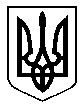 